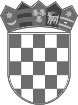     R E P U B L I K A  H R V A T S K ASPLITSKO-DALMATINSKA ŽUPANIJAGRAD OMIŠ           GRADONAČELNIKKLASA: 406-07/22-01/01URBROJ:2181-7-03-01/1-23-3Omiš, 2. veljače 2023. godineNa temelju članka 39. Statuta Grada Omiša ( „Službeni glasnik Grada Omiša“ broj 4/09, 9/10, 2/13, 10/13, 1/18, 8/18 i 2/21)  te članka 32. Pravilnika o popisu imovine i obveza („Službeni glasnik Grada Omiša“ br. 8a/2020), gradonačelnik Grada Omiša dana 2. veljače 2023. godine donosi                                                          Z A K L J U Č A K                                                              o  otpisu potraživanja i obvezaUtvrđuju se potraživanja Grada Omiša za koje se predlaže otpis jer je za iste nastupila zastara ili potraživanja nisu naplaćena ni nakon poduzetih mjera za naplatu.Ukupan iznos potraživanja za otpis sa stanjem na dan 31.12.2022. godine je  39.343,07 €, i to s osnove:1. komunalne naknade za poslovne prostore  ……………………..  3.550,10 €2. komunalne naknade za stambene prostore   ………………....   25.297,89 €3. zakupa……………………………………………………………………………..  10.495.08 €                                                                      Ukupno potraživanja  39.343,07 €Utvrđuju se obveze Grada Omiša za koje se predlaže otpis jer je za iste nastupila zastara, odnosno obveza je podmirena kroz financiranje javne ustanove Dječji vrtić Omiš u sustavu proračunske riznice.Ukupna obveza prema Dječjem vrtiću Omiš koja se  predlaže za otpis iznosi 34.832,56 €.Predlaže se Gradskom vijeću Grada Omiša donošenje Odluke o otpisu potraživanja i obveza po ovom Zaključku.	             Gradonačelnik:	    Ivo Tomasović, dipl. oec.,v.r.